EFFECTIVE 4/3/17        CLASS SCHEDULE  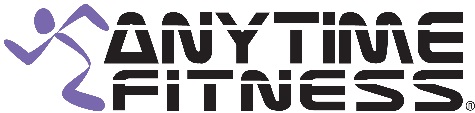 TIMEMONDAYTUESDAYWEDNESDAYTHURSDAYFRIDAY9:00 AMZUMBANancy Taylor10:00 AMGET YOURSTRETCH ONLeah MarinoROCK YOUR BODYLeah MarinoBODY SCULPTLeah MarinoGET YOUR STRETCH ONLeah Marino5:45 PMSPIN/COREDre Hernandez